Publicado en  el 06/05/2015 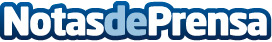 IBM y Facebook se alían para ofrecer experiencias de marketing personalizadas Facebook e IBM Commerce (NYSE: IBM) han anunciado un acuerdo de colaboración para proporcionar capacidades de marketing personalizadas a empresas en todo el mundo. Estas capacidades permitirán llegar a perfiles concretos de personas en el momento preciso y con el mensaje adecuado.Datos de contacto:IBMNota de prensa publicada en: https://www.notasdeprensa.es/ibm-y-facebook-se-alian-para-ofrecer_1 Categorias: Marketing E-Commerce http://www.notasdeprensa.es